1. Napíš číslo, ktoré má na mieste desiatok 6, na mieste tisícok 5, na mieste jednotiek 0, na mieste stoviek 4.    ............................................................2. Vypočítaj:7 . 5 = _____                    6 . 5 = _____               30 : 6 =  _______        2 : 2 = ______   8 . 3 = _____                    6 . 3 = _____               20 : 5 =  _______     12 : 3 = ______3 . 7 = _____                    9 . 6 =_____                12 : 4 =  _______      27 : 3 = ______8 . 1 = _____                    2 . 3 = _____               18 : 2 = ________     30 : 5 = ______7 . 4 = _____                    3 . 6 = _____               24 : 6 = ________      48 : 6 = ______3.Pozor na zátvorky!  (23 + 9) : 4 + 7 . (37 – 27) = ____________________________________________________________9 . 6 – (25 + 12) + 36 : 6   = ____________________________________________________________4.Vypočítaj:   4 856		          3 507			      2 754		           7 203      384		      -   3 321                                   3 985                     -  2 1755.Premeň:    5 km = ___________ m          3 dm 30 cm = ___________ cm          333 cm = ______  m  ________ cm  30 mm = ________cm             8 m 50 dm  =  ___________ dm          1 234 m  = _______ km _______ m6. Do školskej jedálne priniesli 2 vrecká zemiakov po 7 kg a 5 vriec jabĺk po 3 kg. Ak hmotnosť mal nákup?_______________________________________________________________________________________                                                ______________________________________________________________                                                _________________________________________________________________________________________________________________________________________________ .7.Zaokrúhli nasledujúce čísla:   na desiatky                                                 na stovky                                     na tisícky      323 = __________                                    888    = _______                        17 788 = ___________   5 711 = __________                                    3 301 = _______                        6 156  = ___________ 66 177 = __________                                    522    = _______                        8 555 =  ___________8. Zmenši narysovaný trojuholník o polovicu.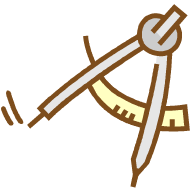 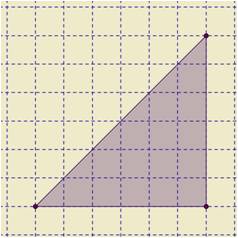 